UP-GREEN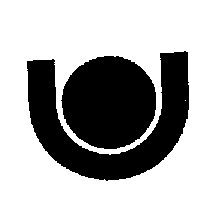 無線BS組(掌上儀表: XK3110-XT2) 使用說明書專業技術人員完整版 (本完整版:限由專業技術人員操作所用, 以防錯將資料界面弄混亂, 造成復原之困難)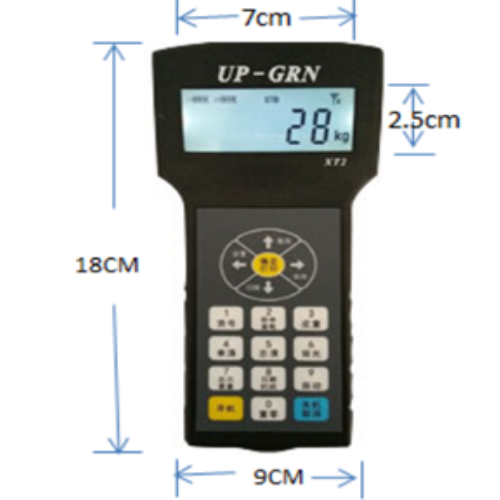 第一章    概述歡迎您使用我公司生產XK3110-XT3型儀錶，XK3110- XT3儀錶是一款超低功能無線稱重儀錶，性能優越主要特點如下：1，AD採用24bit高精度低雜訊晶片，約100萬內碼保證稱重準確2，儀錶CPU採用超低功耗單片機，充電一次不開背光和列印可以工作100小時，秤體部分可以連續工作500小時，待機一年，可以真正做到不用“充電”。3，無線雙向控制，常規通信距離150米以上，儀錶自動控制秤體開關機，秤體靜態時自動降低功耗。4，LCD顯示，方便操作，可以顯示貨號，皮重，電池電壓，稱重狀態，並帶有背光5，可以選配無線印表機，有多種設置列印功能，多格式列印磅單6，採用64頻道無線模組，確保無同頻率干擾 7，智慧動態濾波，解決因物體晃動導致稱重不准 8，儀錶和AD可以換配，無需從新標定9，RS232串口輸出，附件可以選配有線或無線大螢幕和電腦10，信號無接收信號，無操作後5分鐘自動關機11，具有分類存儲功能，可以存儲99個貨號，每個貨號各存儲999次磅次，總存儲次數5000次12，具有累加，累減（負值和零位元不能存儲），可以按類別     進行累加。13，顯示秤體和儀錶電池電量，儀錶欠壓和無信號自動關機第二章 參數及安裝連接一，秤體ADF介面感測器介面    1腳 E+     2腳 S+    3腳 S-     4腳E-電源介面      內正外負   DC4.2V（鋰電池組）二，儀錶1，電壓：3.6V-4.5V   3節5號電池2，通訊頻率：433MHZ, 64個通道第三章  無線電子吊秤正確使用說明1, 先檢查秤體發射天線，吊鉤吊環的保險銷是否安裝好，再將充好電的秤體主機電池放在秤體裡面，插上電源插頭2, 按儀錶開機按鍵，顯示重量信號表示接收正常，如接收不正常只顯示日期時間，請詢問經銷商和廠家3, 為確保計量準確，秤體需通電預熱10分鐘，儀錶顯示置零後才能掛上物體稱重4, 在稱重沒有皮重的物體時，確保儀錶當前皮重設置為0kg，其中關係為：淨重=毛重-皮重5, 欠壓指示，顯示幕上顯示儀錶電量和秤體電量，當1號電池儀錶電池，2號是秤體電池，電壓不足時，請及時充電，避免造成資料丟失或稱重不准6，關機短時間不用時，請關儀錶電源。長時間不用時，請將秤體電池拿下，以免過放電。7，電池充電維護，禁止使電池過放電（放在秤體的電池長時間不取下充電），定期把不用的電池或儀錶充電（一個月充一次）第四章   儀錶操作方法開機（打開顯示器電源前建議先將秤體通上電源）按儀錶開機鍵，顯示器開機先顯示版本號VER6.1和量程，再進入遙控秤體開機顯示LODA，秤體開機進入稱重狀態，若沒接收到秤體的信號，只顯示—no--。二，充電當1號電池少於2格時應給儀錶電池充電或換電池；當2號電池少於2格時應給秤體電池充電或換電池。 三，按鍵功能『開機』 ：電源開『關機/取消』 ：在功能表介面中為功能取消，在主介面中為儀錶電源關，秤體自動進入待機省電 『置零』 ：使當前重量置為0，顯示幕顯示為ZERO『總次，累重』 ：顯示當前存儲次數和總重量『查詢』 ：用於查詢儀錶記憶體的稱重記錄，按倒序顯示，也可以按『單清』    清除當前顯示次數的重量，若要退出查詢，需按【取消】『保持』 ：使當前顯示重量為鎖定狀態，顯示幕顯示HOLD『背光』 ：液晶顯示幕的背光源開關，按一下點亮背光，再按則關閉『總清』 ：用於清除該貨號所有稱重記錄，為了避免操作，需按『確認』有效『單清』 ：用於清除該貨號最後一次稱重記錄，為了避免操作，需按2次有         效10, 『自動』 ：按此鍵顯示器進入自動存儲狀態，經過設定的時間後將自動存儲並列印，再按一次為取消自動11, 『掃頻』 ：掃頻秤體頻道（調試時使用）12, 『貨號』 ：就是貨物類別，可以設置0-9913, 『皮重』 ：用於設置皮重14, 『去皮』 ：如果皮重是0把當前重量設為皮重，如果皮重不是0，則把皮重清零15, 『日期/時間』 ：顯示或修改當前日期和時間16, 『列印/確認』 ：存儲並列印和確認輸入(需特殊型號列表機.故建議不提供此功能)17, 『設置』 ：進入設置參數介面四，顯示幕顯示說明1，電池1表示儀錶電量，電池2表示秤體電量，沒有接收到信號時，電池2是空電量 2，『ZERO』 ：表示毛重值為零3，『STB』 ：表示稱重顯示值穩定，可以讀數4，『TARE』 ：當前設有皮重，淨重=毛重-皮重5，『HOLD』 ：表示當前顯示為鎖定重量值6，『天線』 ：表示接收到秤體發送過來信號的強度7，『IB』 ：表示稱重單位為磅8，『KG』 ：表示稱重單位為千克五，自動關機儀錶具有自動關機功能當無信號或儀錶電壓不足5分鐘自動關機，當秤體電池不足，會在10分鐘後自動關掉發射信號。儀錶關機時，秤體自動進入待機模式。儀錶開機，秤體自動開機 六，工作狀態：打開顯示器電源, 顯示幕先顯示本秤的軟體版本號（VER-3.0）,然後顯示最大秤量，隨後顯示LODA遙控秤體開機。若沒有無線電信號將進入no顯示，有信號進入稱重狀態。2，歸零若空秤時顯示不為０或需去皮時,可按【置零】使顯示為０，同時零位指示燈亮。3，設皮在已知皮重時,可用此功能。按【設皮】，顯示幕顯示“P    0”，這時可輸入皮重,輸畢再按【設皮】，有設皮重顯示幕會顯示TARE標識。4，去皮，把當前重量設為皮重，或者有設皮重時把皮重清零5，設置貨號按【貨號】貨號顯示跳動, 若無須改動可直接按【取消】, 否則輸入新類別號(0-99)然後按【貨號】確認.6，存入稱重值吊起重物, 穩定後按【確定/列印】即將本次稱重值存入機內, 序號加1, 7，列印重量(需特殊型號列表機.故建議不提供此功能)7-1，列印當前貨號所有重量   按總次，再按貨號，則列印當前貨號所有重量7-2，列印當前貨號某天的重量  按總次 ，再按時間，設置好年月日，則列印設置日期列印7-3，列印累計重量  按總次，再按確認，則列印當前貨號的累計重量格式0                     格式1      稱重記量單                        稱重計量單-------------------------------                   -----------------------------  日期       2009-7-28                    貨號：0  序號：001  貨號0                                  日期：2008-04-28 -----------------------------                     時間：24：00：00序號     時間     重量KG                毛重：1500Kg001      12:00    2000                   皮重：500Kg 002      12:01    2000                   淨重：1000Kg列印累計重量格式    -----------------------------------                       貨號：0        累計 ：123456789 KG---------------------------------------8，清除記憶體    顯示器存滿或不再需要所存資料時應清除所存重量。    按【總清】，顯示幕提示：       Clr…    若確認清除則再按一次【確認】，否則按【取消】鍵退出。9，清除剛存入的稱重值  　若發現剛存入的稱重資料不應保存時，按【單清】，顯示幕提示：       dEC…   若確認清除則再按一次【單清】，否則按【取消】鍵退出。10，顯示/設置時間顯示器內置時鐘, 按2次【日期/時間】顯示當前時間,若時間準確無需調整, 再按【取消】即退出時間顯示，否則按【設置】後依次鍵入新時間(24時制)後按【確認】。如12:08:20,應鍵入“120820”，中間“0”不能省略11，顯示/設置日期    顯示器內置日曆，按1次【日期/時間】顯示當前日期, 若不需修正按【取消】退出日期顯示，否則按【設置】後依次輸入新日期後按【確認】。如2002年3月28日應輸入“020328”。12，查詢用於查詢儀錶記憶體的稱重記錄，按上下（查詢，掃頻）鍵查詢前後次重量顯示，顯示幕先顯示次數C000，再顯示重量nxxxx，如果記憶體重量都顯示完後顯示End，若要退出查詢，只需按【取消】 13，顯示次數和累重   按1次【總次/累重】鍵，屏上顯示總次數Cxxx，再一次【總次/累重】鍵顯示累計重量 H 高4位數，再一次【總次/累重】鍵顯示累計重量L低3位14，自動存儲   按【自動】鍵，顯示幕第一位顯示A，表示進入自動模式，再按【自動】鍵退出自動模式  15，保持重量      按【保持】鍵，顯示幕顯示HOLD標識，將當前重量鎖定保持，再按退出。  16，掃描頻道      如果儀錶沒有接收到秤體重量信號，則通過掃頻尋找秤體頻道五 參數設置和標定三，參數設置（記住，非專業人員請勿進入修改參數，否則造成資料丟失不保修）1.參數修改狀態的進入            按【設置】,顯示跳動000000，再輸入密碼“---”後按【確認】,儀錶即進入參數設置狀態，顯示器顯示“ＳＥt　”提示輸入修改功能表，以下操作均在此基礎上進行。0  E 零位跟蹤 設置範圍0-31  d-xxx  分度值  設置範圍0-5   Dc-x 小數位  設置範圍0-2    F-xx 滿量程 設置範圍01-99t2   CH-xx   儀錶頻道  設置範圍00-63  3   AH-xx   AD頻道   設置範圍00-634   L-xx 自動穩定列印時間（00不穩定可以列印，01-99非要穩定才能手動列印）dy-x 列印格式  設置範圍0-15   密碼修改6   FS-x 列印份數  設置範圍0-97   標定8   S-x   設聲音   設置範圍0-19   標率  （換儀錶設置免標定）標率，記住標率，換儀錶可以不用標定查詢  bg –x 設單位ib-kg   設置範圍 0-1掃頻  df-x  穩定範圍  設置範圍0-8標定詳解（標定一定要慎重，非緊要情況請勿標定，否則不保修）進入參數狀態選7再進入標定，然後按照下面3步進行確認空秤---顯示當前吊秤內碼，此時應該為空秤，等待內碼（正確零位內碼3000左右）穩定按【確認】鍵確認2-2輸入標定砝碼值-----顯示當前滿量程值，若要修改直接輸入砝碼重量，然後【確認】鍵2-3等待砝碼吊起穩定---等待內碼穩定，穩定在10以內按【確認】鍵，完成標定在標定過程中若不想繼續標定，按【取消】退出   第六章   常見故障及資訊提示一、儀錶開機後無稱重信號請檢查秤體電池電壓，插上發射機天線，接通發射機電源，如還無信號，請檢查儀錶頻道是否與發射機相對應（頻道數標記在秤體內部ADF側邊）二，稱重不准，數位無規則亂跳    檢查秤體ADF（發射器）是否有進水，感測器插頭是否有鬆動三，接收距離近    檢查秤體天線是否有損壞或松掉，或換個通道。四、數位有規則重複亂跳附近有同頻率的電子秤干擾，修改秤體頻道，再將儀錶頻道設置成秤體一樣，具體情況請諮詢廠家五，儀錶資訊提示 OVER       超載 no           沒信號  end          查詢到最後一次 ERR01       磅次滿 ERR 02       密碼錯誤 ERR 03       標定失敗  ERR 04       應答錯誤  ERR 05       存儲滿